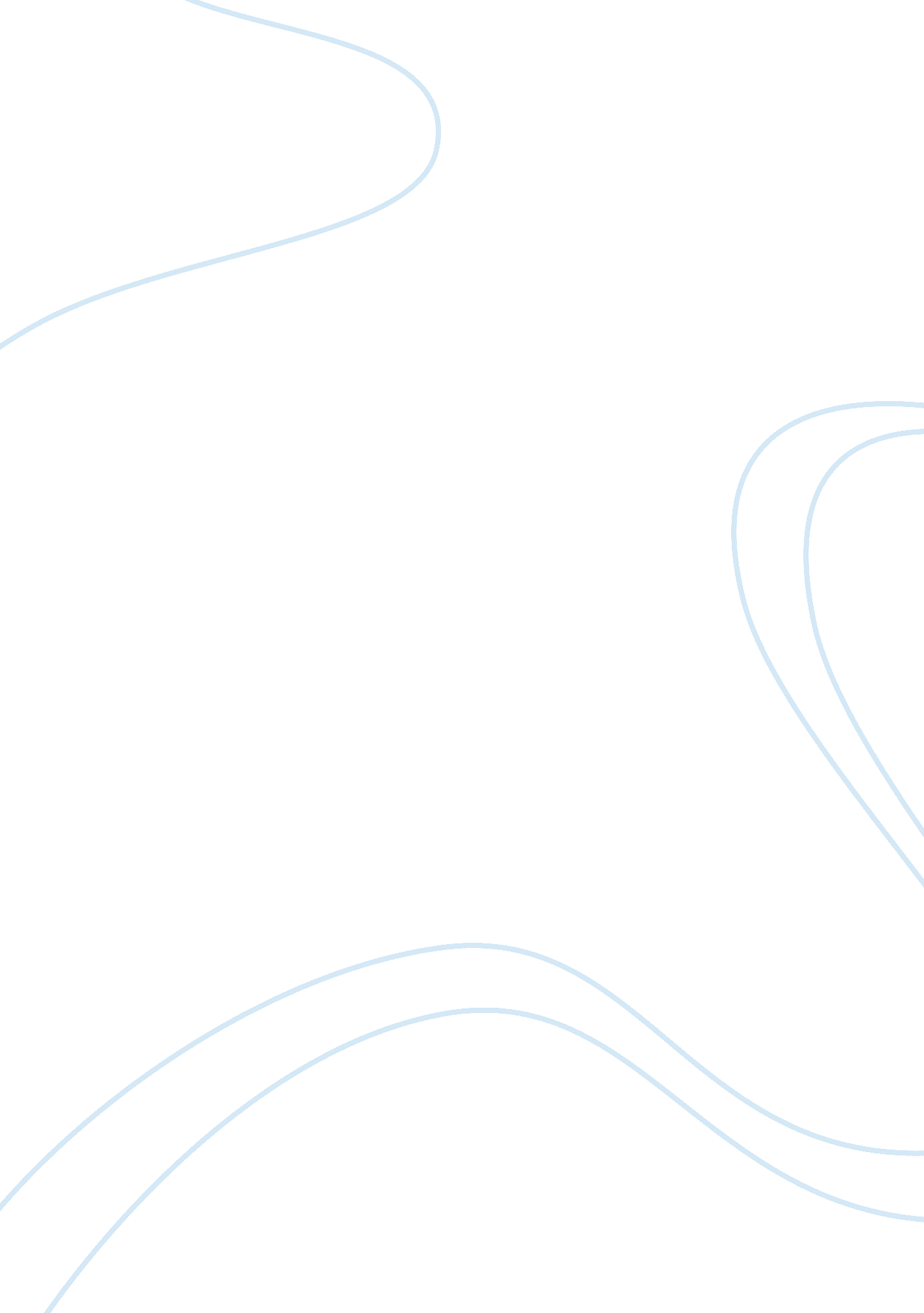 Louis pastureLinguistics, English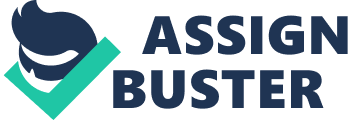 Louis Pasture Louis Pasture was born on 27 December 1922 in a small town called Dole, France. Louis Pasture grew up to become a renowned French chemist plus a biologist and became famous for developing vaccines and making many contributions in the field of chemistry (Lisa, Thomas & Ronald 44). Majorly, via his discovery of diseases being transmitted by various pathogens like viruses and bacteria contributed a lot in helping saving many lives (John 14). 
Louis Pasture is famous for making contributions in many fields. In 1844, as a professor of physics, he managed to study crystals and even got honors from the British Royal society (Patrice 67). Furthermore, while still in the university of Strasbourg, he managed to start his work on fermentation at around 1854 (John 24). The same year Pasteur got a wife too. In 1865, Louis Pasteur began his work on the cause of the given disease in silkworms. He managed to isolate the given microorganism causing the disease in silkworms. In 1885, he managed to successfully immunize human beings against rabies (John 56). 
In his life, he managed to receive a number of honors for his work. In 1988, France founded the given Pasteur Institute for the purpose of enhancing biological research. Pasteur died in 1895 and buried at a crypt of Pasteur Institute (John 88). 
Works Cited 
Debré, Patrice. Louis Pasteur. New York: JHU Press, 2000. 
Lisa Zamosky, Thomas B. Ciccone, Ronald Edwards. Louis Pasteur: Founder of Microbiology. 
New York: Compass Point Books, 2002. 
Tiner, John Hudson. Louis Pasteur: Founder of Modern Medicine. New York: Mott Media, 
1991. 